Third Sunday of Easter                                                                                     May 1, 2022                                                                                       PRELUDE 	                             Prelude, Op. 31, no. 5		           Vierne (1770-1937)WELCOME & ANNOUNCEMENTSINTROIT	             Now Enter In                                     Hebble (1934-2020)  CALL TO WORSHIP          Leader: Worthy is the Lamb that was slain! People: He is worthy of honor and glory and blessing! Leader: The Lord is risen!  People: He is risen indeed!  Leader: Let us worship God                                                                       MORNING PRAYER      *OPENING HYMN 246		   Christ Is Alive!			           	    TruroCALL TO CONFESSIONPRAYER OF CONFESSION     Loving God, you tend us gently and care for us completely, and yet we wander and stray, finding, to our shock, that our own way puts us in opposition to you. At the foot of the cross, you still call to us; at the empty tomb, you beckon to us. Forgive us, Lord; take away our sin. Transform our hearts, and fill us with goodness and mercy, we pray in the name of Jesus, our risen Lord.SILENT PRAYERASSURANCE OF PARDON*GLORIA PATRI #581					                                          GretorexFIRST SCRIPTURE LESSON                                                                       Psalm 30 p. 439                                                                          	   ANTHEM                Alleluia!   Alleluia, Give Thanks to the Risen Lord	       Fishel (b.1950)			           (text can be found in hymn 240)SECOND SCRIPTURE LESSON                                                                Acts 9:1-20 p. 893   THE SERMON	         The most important day we don’t celebrate.     	    Rev. Patrick Pettit  *AFFIRMATION OF FAITH	    The Apostles’ Creed	   Hymnal p. 35THE LORD’S SUPPERInvitationGreat ThanksgivingCommunion of the PeoplePASTORAL PRAYER  *CLOSING HYMN 245		Christ the Lord is Risen Today	                                Llanfair*CHARGE & BENEDICTION  POSTLUDE                      Sonata in B-flat, Op. 65, no. 4:  Allegro con brio                                                                                                         Mendelssohn (1809-1847)       *PLEASE STAND IF ABLE.Audio aids are available for your convenience.Please be aware that they do not function until after the service begins.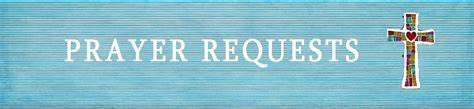 Shenandoah Nursing Home: Rubye SchwabLegacy at North Augusta   Mary June Cook Summit Square: Lillian HryshkanychHome: Dick Huff, Nancy Garber, Mary Ultee, Edie Lawrence, Mary Ann MaupinFriends and Family: Erwin Berry (Joan), Shae Blackwell and Family (Preschool),Bill Bromley, Tom Brown, Debbie Conner, Jerry Hughes, Sally McNeel, Bill Metzel (Joyce Tipton), George Morris Jr., Col. Stuart Roberts (Mark Henderson),Andy Robeson (Cunninghams), Jennifer & Charlotte Sergeant (Kathy Brown), Danny Smith (Nancy Hypes), Ida Waddy, Paul Watts (Colleen Cash), Rory Leap (Currys).Military: Carson Craig, Jeremiah Henderson.Missionaries: Elmarie & Scott Parker, PC (USA) Regional Liaisons to Iraq,                                     Syria & Lebanon                                                                                                                                                               Link for today's service: https://youtu.be/inG-lCT3o5k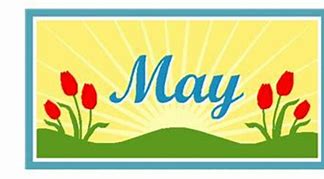  FIRST PRESBYTERIAN CHURCHWAYNESBORO, VIRGINIA A community-minded congregation living out the love of Christ as we serve one another with humility, gentleness, and patience through God’s grace.May 1, 2022	11:00 AM 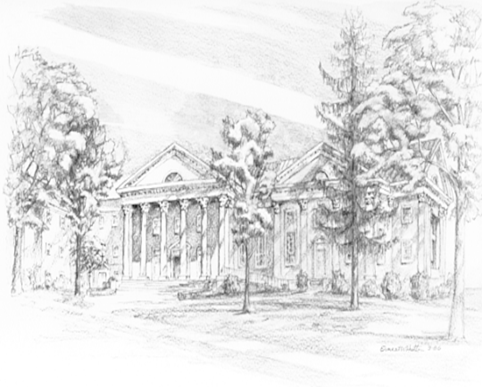 P.O. Box 877249 South Wayne AvenueWaynesboro, Virginia(540) 949-8366Church Website:  www.firstpresway.orgPreschool Website:  www.firstprespre.orgEmail:  church@firstpresway.com